09.06.2020 r.Dla Karoliny, Huberta, Olka  – zaj. z p. GosiąWskaż ilość kropek na każdej biedronce. 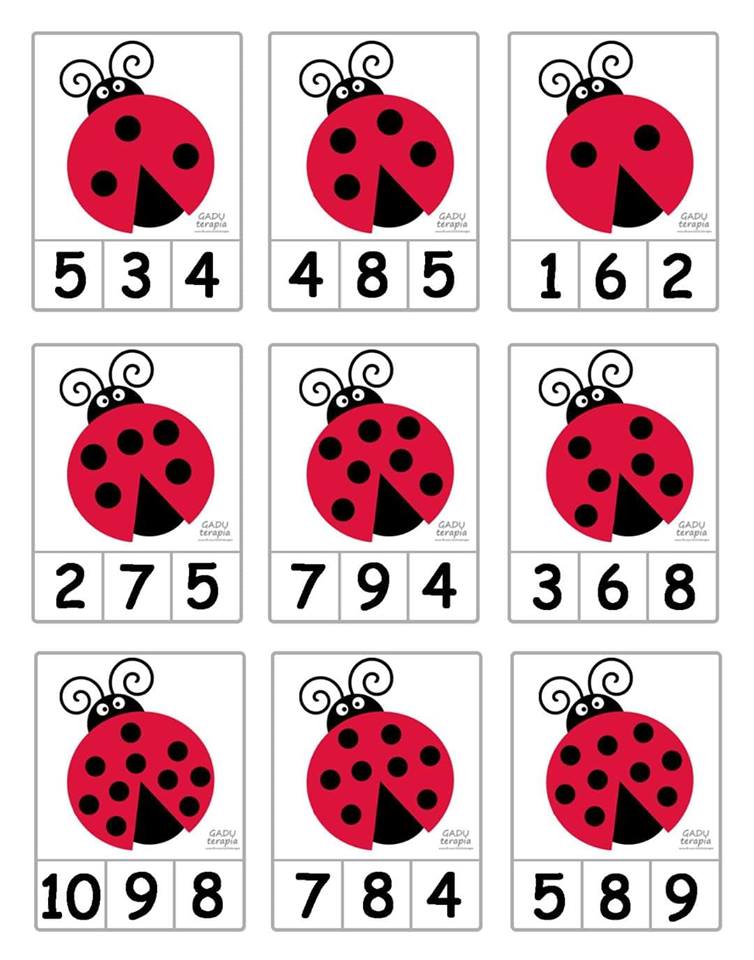 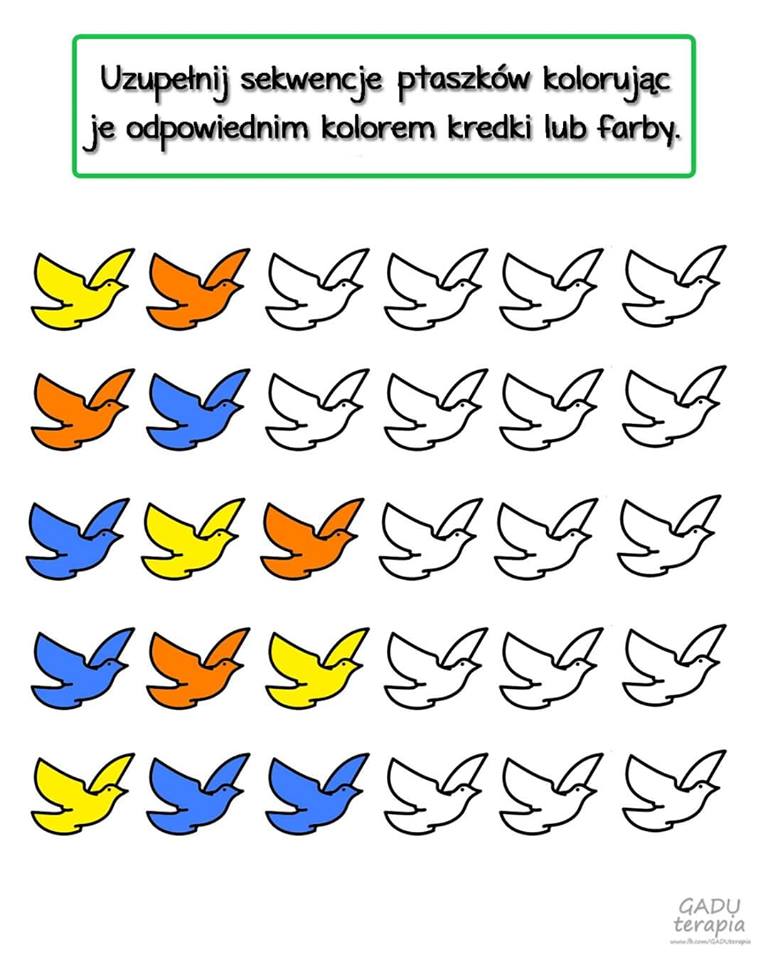 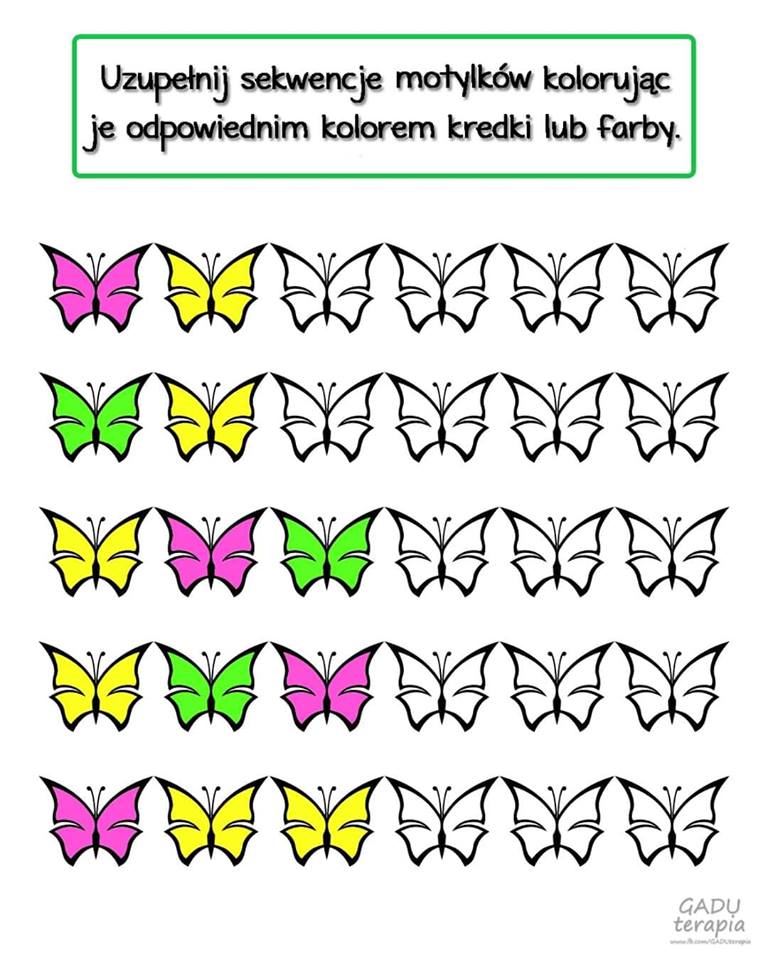 